					Kraków, 15 kwietnia 2019r.KR.ZUZ.2.421.930.2018.MP	OBWIESZCZENIEo wszczęciu postępowania administracyjnego w sprawieo wydanie pozwolenia wodnoprawnego.Na podstawie art. 401 ust. 4 ustawy z dnia 20 lipca 2017r. Prawo wodne /tekst jednolity Dz. U. 
z 2018r. poz. 2268 z późn. zm./ w związku z art. 49 i art. 10 § 1 ustawy z dnia 14 czerwca 1960 r. Kodeks postępowania administracyjnego /tekst jednolity Dz. U. z 2018r. poz. 2096 z późn. zm./ obwieszcza się, 
iż zostało wszczęte na wniosek spółki TAURON Dystrybucja S.A. Oddział w Krakowie, z siedzibą: 
31-060 Kraków, ul. Dajwór 27, reprezentowanej przez Pana Krzysztofa Pankiewicza, postępowanie administracyjne w sprawie wydania decyzji pozwolenia wodnoprawnego na przekroczenie kablowym przyłączem energetycznym nN wód powierzchniowych płynących potoku Przężna na dz. ewid. Nr 223 obręb nr 0021 Wiktorowice, jedn. ewid. Kocmyrzów – Luborzyca.Zasięg oddziaływania przedsięwzięcia obejmuje działki nr: 223 i 87/4 obręb 0021 Wiktorowice, gmina Kocmyrzów-Luborzyca.	W związku z powyższym strony mogą złożyć odpowiedź na pismo wszczynające postępowanie, 
a w każdym stadium postępowania zapoznać się z materiałem dowodowym zgromadzonym 
w przedmiotowej sprawie, jak również wypowiedzieć się, co do zebranych dowodów i materiałów oraz zgłoszonych żądań, w tym złożyć wyjaśnienia na piśmie, w siedzibie Państwowego Gospodarstwa Wodnego Wody Polskie, Zarząd Zlewni w Krakowie, Nadzór Wodny Myślenice, ul. Drogowców 6, pokój nr 113, telefon 12-628-41-65, w dniach od poniedziałku do czwartku w godz. od  730 do 1430, w terminie 
14 dni od dnia, w którym nastąpiło publiczne obwieszczenie.W przypadku złożenia wniosków, zarzutów i uwag informuje się, że każde pismo dotyczące w/w sprawy zostanie włączone do akt sprawy i poddane ocenie, a odpowiedź na nie znajdzie się w decyzji kończącej postępowanie w sprawie.Zgodnie z art. 401 ust. 4 ustawy z dnia 20 lipca 2017r. Prawo wodne /tekst jednolity Dz. U. 
z 2018r. poz. 2268 z późn. zm./ zawiadomienie o wszczęciu postępowania zostaje podane stronom do wiadomości poprzez ogłoszenie na tablicach ogłoszeń i na stronach internetowych Państwowego Gospodarstwa Wodnego Wody Polskie, Gminy Kocmyrzów-Luborzyca i Starostwa Powiatowego 
w Krakowie.Dokument podpisano elektronicznie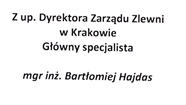 